ESCOLA BÁSICA DE VILARINHO DO BAIRROSalada de frutaSobremesaIngredientes e Quantidades:1 Banana1 Maçã1 Pêra1 Tangerina EncoreSumo de uma laranjaUtensílios: Tábua FacaPratoColherTaçaPreparação:1º Lavamos as frutas;2º Descascamos a fruta e pomos as cascas no prato;3º Partimos a fruta aos bocadinhos e pomos na taça;4º Pegamos no sumo de laranja e despejamos por cima da fruta;5º Por último, pegamos na colher a mechemos a fruta, para misturar e envolver no sumo.Eu escolhi esta receita porque é saudável, é simples de fazer e gosto muito desta receita e de a comer!. 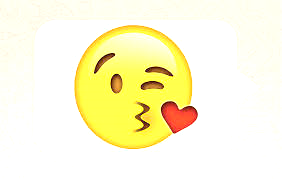 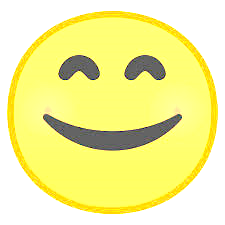 Beatriz Mota Alferes 6ºA Nº2